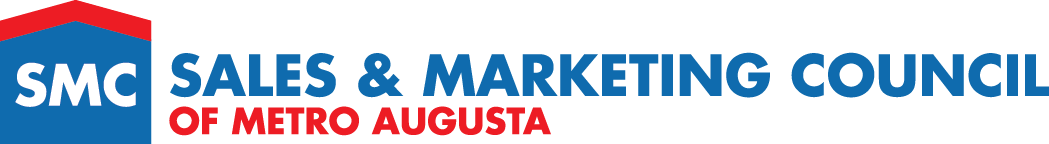 Form 22 Best RenovationsAward CriteriaRenovations done in the calendar year of 2023 to enhance and/or change the home. Can be either exterior, interior or both.  Judging CriteriaTwo Awards will be given for the best renovations completed in 2023.Under $200KOver $200KApplicant InformationBuilder Name:  ______________________________________________________________________Address of Home _____________________________________________________________Total Cost of Renovations!: ________________________Information Needed Checklist Submitted by (print & sign)										Contact Number ________________________________________________________________________Brief explanation of Goal________Before and after photos of project.________________	Builder Logo & Picture 